Разработка урока по психологии.Педагог – психолог КГУ ОСШИОД№4 «Болашак» Макарова Е АТема: Темперамент.Цель урока: Ознакомить учащихся с понятием «темперамент», его видами.Оснащение урока: ПроекторХод урока.Организационный момент.Урок начинается с цитаты«В будничных радостях и горестях жизни нужно быть сангвиником, в важных событиях жизни - меланхоликом, относительно влечений, глубоко затрагивающих наши интересы, - холериком, и, наконец, в исполнении решений – флегматиком». В.Вундт1 слайд- Сегодня мы с вами поговорим о темпераменте. Скажите, а что вы знаете о темпераменте, что это такое? (ответы учеников)- Прежде чем дать определение темперамента, давайте отправимся в небольшое историческое путешествие по психологии (работа с проектором)2 слайдВ V веке до нашей эры в Греции жил великий ученый Гиппократ, в роду которого было 17 поколений врачей. Гиппократ — вошёл в историю как «отец медицины». Гиппократу медицина обязана появлением учения о темпераменте человека. Опыт и наблюдательность помогли ему описать ныне всем известные типы людей: сангвиника, холерика, флегматика и меланхолика. Четыре темперамента Гиппократ сравнивал с четырьмя стихиями: огонь, земля, вода, воздух. Гармония четырех стихий создает жизнь на земле, гармония четырех начал в человеке позволяет ему жить полноценной жизнью.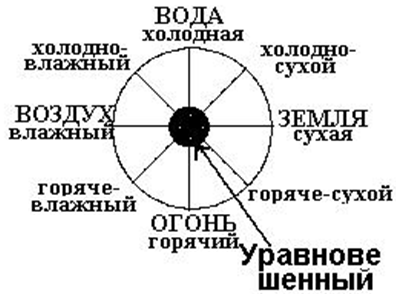 3 слайдГиппократ описал основные типы темпераментов, дал им характеристики, однако связывал темперамент не со свойствами нервной системы, а с соотношением различных жидкостей в организме: крови, лимфы и желчи. От преобладания той или иной жидкости зависит темперамент человека, темп, ритм, интенсивность происходящих в его душе процессов.Виды темперамента:Холерический – от слова «желчь»Сангвинический – от слова «кровь»Флегматический – от слова «слизь»Меланхолический – от слова «черная желчь»- Темперамент исследовали на протяжении долгого времени, такие ученые как: Гален, И.Кант, П.Ф.Лесгафт, А.Галлер, Г.Врисберг, И.Генле, А.Фулье, П.П.Блонский, Н.А.Белов, Б.М.Завадовский, Мак – Дауголл, В.М.Русалов, И.Павлов.- В XIX веке исследованием темперамента занимался И.П.Павлов.4 слайдИ.П.Павлов - русский ученый, первый русский нобелевский лауреат, физиолог, создатель науки о высшей нервной деятельности и представлений о процессах регуляции пищеварения.И.П.Павлов доказал, что указанные Гиппократом 4 вида темперамента связаны с высшей нервной деятельностью.«Греческий гений Гиппократ уловил в массе бесчисленных вариантов человеческого поведения капитальные черты», - писал великий русский физиолог Иван Павлов, развивший идеиГиппократа.Особенности нервных процессовТипынервнойсистемыСлабыйСильныеинертныйживойбезудержныйСилаУравновешенностьПодвижностьСлабый Неуравновешенный Подвижный или инертныйСильный Уравновешенный ИнертныйСильный Уравновешенный ПодвижныйСильный Неуравновешенный ПодвижныйТемпераментМеланхоликФлегматикСангвиникХолерикРеакцииМедленные СильныеМедленные СильныеБыстрые УмеренныеБыстрые Чрезмерные5 слайдТипология темперамента по И.П.Павлову:6 слайдСравнительный анализ темперамента по Гиппократу и по И.П.Павлову.Темперамент по ГиппократуКраткая характеристикаСвойства нервной системы по ПавловуФЛЕГМАТИКРаботоспособныйМалоэмоциональный Серьезный Надежный СпокойныйСильныйУравновешенныйМалоподвижныйСАНГВИНИКАктивныйЭнергичныйЖизнерадостный Легкомысленный БеззаботныйСильныйУравновешенныйПодвижныйХОЛЕРИКОчень энергичный ВспыльчивыйЭмоциональныйНапористыйЧувствительныйСильныйНеуравновешенныйПодвижныйМЕЛАНХОЛИКЗамкнутый РанимыйСдержанныйЗадумчивый ГрустныйСлабыйНеуравновешенныйСдержанный- Исходя из многолетних исследований темперамента, на сегодняшний день существует следующее определение темперамента:Слайд 7Темперамент (от латинского temperamentum – надлежащее соотношение частей), особенности психики, объясняющие образ действий человека в той или иной ситуации. Отражает динамическую, а не содержательную сторону психической деятельности.Слайд 8На основе исследований Гиппократа, И.П.Павлова и др. выделяют 4 вида темперамента:ФлегматикХолерикМеланхоликСангвиникСлайд 9- Знаете ли вы свой тип темперамента?! Давайте проведем небольшой тест, на выявление вашего темпераментаИнструкция: «Попробуйте представить себя на месте человека, шляпа которого «пострадала» и выберите соответствующий вариант. Вам предлагается выбрать картинку из карикатур. В момент тестирования будьте честными с самим собой!»Слайд 10Выбор учениками подходящей картинки.Слайд 11- А теперь подведем результаты нашего теста.Если вы выбрали картинку по номе ром , вам присущ тип темперамента - Холерик2. Меланхолик3. Сангвиник4. Флегматик.- А теперь, давайте ознакомимся с характеристикой каждого темперамента.Слайд 12, 13, 14, 15.- Особенности темперамента необходимо учитывать при выборе профессии, но не следует путать темперамент с характером. Доброта и жестокость, трудолюбие и лень, аккуратность и неряшливость – все это черты характера, которые не заложены от природы, а формируются на протяжении всей жизни. Умным или глупым, честным или лживым, талантливым или бездарным может быть человек с любым темпераментом. Успешность человека зависит не от его темперамента, а от способностей, знаний, навыков и направленности личности.Слайд 16, 17- Известные личности и их темпераментСлайд 18- А теперь давайте посмотрим на интересные особенности свойственные представителям разных темпераментов: Слайды 19, 20, 21, 22, 23, 24, 25.Вопросы на понимание темы урока.- Какие 4 темперамента вы знаете?- Что такое темперамент?- Кто первым описал 4 типа темперамента?- Каким одним словом можно охарактеризовать холерика, флегматика, сангвиника, меланхолика?Итог урока- Темперамент дается человеку на всю жизнь. Его не переделаешь. Плохих и хороших темпераментов не бывает. Свой темперамент можно и нужно контролировать. Слайд 26, 27.